แบบสรุปรายงานผล การออกเยี่ยมบ้านนักเรียน นักศึกษาโครงการครูที่ปรึกษาเยี่ยมบ้าน บ้านเช่า หอพัก และที่อยู่อาศัยของนักเรียน นักศึกษาวิทยาลัยเทคนิคขอนแก่น   ประจำปีการศึกษา  2566ชื่อครูที่ปรึกษา...................................................แผนกวิชา........................................ระดับชั้น................กลุ่ม............-----------------------------------------------------------------------------------------------------------------------------------------1.ข้อมูลนักเรียน นักศึกษาในความรับผิดชอบ	1.1  จำนวนนักเรียน  ระดับ  ปวช. ทั้งหมด 	..........................  คน	1.2  จำนวนนักศึกษา ระดับ  ปวส. ทั้งหมด		..........................  คน2.  ข้อมูลการเยี่ยนมบ้านของครูที่ปรึกษา	2.1  จำนวนนักเรียน  ระดับ  ปวช.  ที่ออกเยี่ยมบ้าน	...........................  คน	2.2  จำนวนนักศึกษา ระดับ  ปวส.  ที่ออกเยี่ยมบ้าน	...........................  คน	2.3  ลักษณะการดำเนินชีวิตของนักเรียน นักศึกษา หรืองานอดิเรกของนักเรียน นักศึกษา		2.3.1  ช่วยพ่อแม่ทำงาน/กิจกรรมครอบครัว	...........................  คน		2.3.2  หารายได้พิเศษ				...........................  คน		2.3.3  งานอดิเรก  กีฬา  ดนตรี ฯลฯ		...........................  คน		2.3.4  อื่นๆ............................................................	...........................  คน3.  สภาพแวดล้อม และความสัมพันธ์ในครอบครัว	3.1  สภาพบ้าน แข็งแรง น่าอยู่				...........................  คน	3.2  สภาพบ้านไม่ดี ไม่น่าอยู่				...........................  คน	3.3  สภาพชุมชนน่าอยู่ ปลอดภัย				...........................  คน	3.4  สภาพชุมชนเสี่ยง					...........................  คน	3.5  สภาพครอบครัวดี อบอุ่นมีสัมพันธ์ที่ดี			...........................  คน	3.6  สภาพครอบครัว ปล่อยปะละเลย			...........................  คน4.  ความพึงพอใจของผู้ปกครองในการจัดกิจกรรม “ครูเยี่ยมบ้านนักเรียน นักศึกษา”	4.1  พึงพอใจระดับมากที่สุด				...........................  คน	4.2  พึงพอใจระดับมา					...........................  คน	4.3  พึงพอใจระดับปานกลาง				...........................  คน	4.4  พึงพอใจระดับน้อย					...........................  คน	4.5  พึงพอใจระดับน้อยที่สุด				...........................  คน5.  จากการเยี่ยมบ้าน ผู้ปกครองมีความประสงค์ให้สถานศึกษา หรือครูที่ปรึกษาช่วยเหลือด้านใด	.......................................................................................................................................................................................................................................................................................................................................................6.  ข้อคิดเห็น ปัญหาและอุปสรรคของการเยี่ยมบ้านนักเรียน นักศึกษา มีดังนี้.......................................................................................................................................................................................................................................................................................................................................................							ลงชื่อ...................................................ครูที่ปรึกษา							      (...................................................)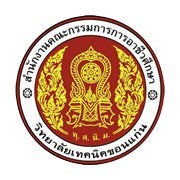 บันทึกการเยี่ยมบ้านนักเรียน นักศึกษาวิทยาลัยเทคนิคขอนแก่น ปีการศึกษา 25661. ชื่อ – สกุลนักเรียน นักศึกษา........................................................ เลขประจำตัวประชาชน...........................................2. ระดับชั้น ................... กลุ่ม.............. แผนกวิชา........................................................ ปีการศึกษาที่เข้าเรียน.................3. เกิดวันที่............... เดือน........................................... พ.ศ....................... อายุ...........................ปี...........................เดือน4. ที่อยู่ เลขที่................. หมู่ที่............. ซอย.......................... ถนน................................ตำบล/แขวง..................................   อำเภอ/เขต............................................. จังหวัด................................................... รหัสไปรษณีย์.....................................   หมายเลขโทรศัพท์ติดต่อได้.......................................................... E-mail………………………………………………………………..5. ชื่อ – สกุล บิดา.............................................................. อาชีพ.......................................... อายุ....................................ปี		มีชีวิตอยู่		เสียชีวิตแล้ว		อยู่ด้วยกัน		แยกกันอยู่6. ชื่อ – สกุล มารตา.......................................................... อาชีพ.........................................  อายุ...................................ปี		มีชีวิตอยู่		เสียชีวิตแล้ว		อยู่ด้วยกัน		แยกกันอยู่7. จำนวนพี่น้องในครอบครัวทั้งหมด.................... คน	ชาย.................... คน	หญิง .......................... คน   นักเรียน นักศึกษาเป็นบุตรคนที่............................ ของครอบครัว8. ปัจจุบันอาศัยอยู่กับ................................................ เกี่ยวข้องเป็น....................................................กับนักเรียน นักศึกษา9. รายได้ของบิดา.......................................บาท/เดือน	รายได้ของมารดา.........................................บาท/เดือน10. บ้านที่อยู่เป็นของ		พ่อ แม่			บ้านเช่า			ผู้อาศัย11. ผู้เรียนมีโรคประจำตัว		ไม่มี			มี  ระบุ...................................................................................12. เพื่อนสนิทของนักเรียน นักศึกษา คือ............................................................ หมายเลขโทรศัพท์.....................................13. นักเรียน นักศึกษาดื่มเครื่องดื่มที่มีแอลกอฮอล์หรือสารเสพติดหรือไม่		ดื่มบ่อยๆ		ดื่มแต่ไม่บ่อย		เคยดื่ม			ไม่เคยดื่ม14. นักเรียน นักศึกษาออกเที่ยวกลางคืน		บ่อยๆ			ออกแต่ไม่บ่อย		นานๆ ครั้ง		ไม่เที่ยว15. นักเรียน นักศึกษามีเพื่อนต่างเพศมาหาหรือไปด้วยกัน		บ่อยๆ			ไม่บ่อย			นานๆ ครั้ง		ไม่มีมาหา16. นักเรียน นักศึกษาสูบบุหรี่หรือไม่		สูบบ่อยๆ		สูบไม่บ่อย		นานๆ ครั้ง		ไม่สูบ17. นักเรียน นักศึกษาเล่นการพนันหรือไม่		เล่นบ่อยๆ		เล่นแต่ไม่บ่อย		นานๆ ครั้ง		ไม่เล่น18. ลักษณะการดำเนินชีวิตของนักเรียน นักศึกษา หรืองานอดิเรกของนักเรียน นักศึกษา		ช่วยพ่อแม่ทำงาน/กิจกรรมครอบครัว		หารายได้พิเศษ		งานอดิเรก กีฬา ดนตรี ฯลฯ			อื่นๆ............................................................19. สภาพแวดล้อม และความสัมพันธ์ในครอบครัว	สภาพบ้านแข็งแรงน่าอยู่		สภาพบ้านไม่ดี ไม่น่าอยู่		      สภาพชุมชนน่าอยู่ปลอดภัย	สภาพชุมชนเสี่ยง		สภาพครอบครัวดี อบอุ่นนมีสัมพันธ์ที่ดี              สภาพครอบครัวปล่อยปะละเลย20. ความพึงพอใจของผู้ปกครองในการจัดกิจกรรม โครงการครูที่ปรึกษาเยี่ยมบ้าน บ้านเช่า หอพัก และที่อยู่อาศัยของ     นักเรียน นักศึกษา	พึงพอใจระดับมากที่สุด		พึงพอใจระดับมาก		พึงพอใจระดับปานกลาง	พึงพอใจระดับน้อย		พึงพอใจระดับน้อยที่สุด21. ความคิดเห็นของผู้ปกครองที่มีต่อนักเรียน นักศึกษา	..............................................................................................................................................................................................................................................................................................................................................................................................................................................................................................................................................................................................................................................................................................................................................................………………………………………………………………………………………………………………………………………………………………………..22. ความคิดเห็นและข้อเสนอแนะของครูที่ปรึกษาในการออกเยี่ยมบ้านนักเรียน นักศึกษาในครั้งนี้..............................................................................................................................................................................................................................................................................................................................................................................................................................................................................................................................................................................................................................................................................................................................................................…………………………………………………………………………………………………………………………………………………………………………						ลงชื่อ....................................................						      (...................................................)         						         ผู้ปกครองนักเรียน นักศึกษา						ลงชื่อ.....................................................						       (..................................................)							         ครูที่ปรึกษารูปภาพกิจกรรมครูที่ปรึกษาออกเยี่ยมบ้าน บ้านเช่า หอพัก และที่อยู่อาศัยของนักเรียน นักศึกษาวิทยาลัยเทคนิคขอนแก่น  ปีการศึกษา 2566ชื่อ-สกุล นักเรียน/นักศึกษา...............................................ระดับชั้น..................กลุ่ม...........แผนกวิชา...................................ชื่อ-สกุล ครูที่ปรึกษา...............................................................................................................................................................